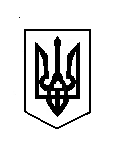 УКРАЇНА ВЕРБСЬКА СІЛЬСЬКА РАДАДУБЕНСЬКОГО РАЙОНУ РІВНЕНСЬКОЇ ОБЛАСТІХХІ сесія VIIІ скликанняР І Ш Е Н Н Я 03 березня 2022 року							№ 816Розглянувши заяву гр. Свінтозельського Петра Івановича про затвердження проекту землеустрою щодо відведення земельної ділянки для  ведення особистого селянського  господарства  площею  та передачу її у власність в межах с. Забірки  керуючись пунктом 34 частини першої статті 26 Закону України „ Про місцеве самоврядування   в Україні”, статтей 12, 40, 81-в, 116-а, 118, 120, 121, 126 Земельного Кодексу України”, ст.50 Закону України «Про землеустрій», Вербська сільська радаВИРІШИЛА :1. Затвердити проект із землеустрою щодо відведення земельної ділянки   для ведення особистого селянського господарства  площею 0,1762га з кадастровим номером 5621688500:05:001:0007 в межах с. Забірки громадянину  Свінтозельському Петру Івановичу.   2. Передати у власність громадянину України Свінтозельському Петру Івановичу земельну ділянку площею  з кадастровим номером 5621688500:05:001:0007 для ведення особистого селянського господарства  із земель сільськогосподарського призначення  (рілля) Вербської сільської ради  в межах населеного пункту с. Забірки Дубенського району Рівненської області.3. Гр. Свінтозельському Петру Івановичу   оформити право власності на земельну ділянку  для ведення особистого селянського господарства, відповідно до Закону України «Про державну реєстрацію речових прав на нерухоме майно та їх обмежень» .4. Зобов’язати гр.Свінтозельського Петра Івановича виконувати обов’язки землекористувача  відповідно до вимог ст.91 Земельного Кодексу України.5. Контроль за виконанням цього рішення покласти на постійну комісію з питань земельних відносин, природокористування, планування території, будівництва, архітектури, охорони пам’яток, історичного середовища та благоустрою (Свінтозельський Б.В.).Сільський голова                                    Каміла КОТВІНСЬКАПро затвердження проекту із землеустрою щодо відведення земельної ділянки для ведення особистого селянського господарства та передачу її у власність площею  в межах с. Забірки громадянину  Свінтозельському Петру Івановичу